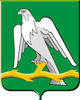 РОССИЙСКАЯ ФЕДЕРАЦИЯРЕВИЗИОННАЯ КОМИССИЯ ГОРОДСКОГО ОКРУГА КРАСНОУФИМСКЗАКЛЮЧЕНИЕна проект постановления главы городского округа Красноуфимск «О внесении изменений в муниципальную программу «Развитие и модернизация жилищно-коммунального и дорожного хозяйства городского округа Красноуфимск на 2014-2024 годы»19 февраля 2019 года		     				                 г. КрасноуфимскВ соответствии со статьей 157 Бюджетного кодекса Российской Федерации, статьей 9 Федерального закона от 07.02.2011 № 6-ФЗ «Об общих принципах организации и деятельности контрольно-счетных органов субъектов Российской Федерации и муниципальных образований», статьей 32 Устава городского округа Красноуфимск, принятого решением Красноуфимского городского Совета муниципального образования «Город Красноуфимск» от 26.05.2005 № 15/2, статьей 8 Положения о ревизионной комиссии городского округа Красноуфимск, утвержденного решением Думы городского округа Красноуфимск от 27.10.2011 № 52/3, ревизионной комиссией проведена экспертиза проекта постановления главы городского округа Красноуфимск «О внесении изменений в муниципальную программу «Развитие и модернизация жилищно-коммунального и дорожного хозяйства городского округа Красноуфимск на 2014-2024 годы» (далее – изменения в муниципальную программу), и подготовлено настоящее заключение.Проект изменений в муниципальную программу представлен в ревизионную комиссию ответственным исполнителем программы Красноуфимским МКУ «Служба единого заказчика» 12.02.2019.Изменения вносятся в целях приведения в соответствие расходов на выполнение мероприятий программы в 2018 – 2021  годах, бюджетным ассигнованиям, утвержденным в бюджете городского округа на 2018 год и плановый период 2019 и 2020 годов, утвержденном решением Думы городского округа Красноуфимск 21.12.2017 № 36/2 (в ред. от 20.12.2018) и на 2019 год и плановый период 2020 и 2021 годов, утвержденном решением Думы городского округа Красноуфимск 20.12.2018 № 36/1 (далее – решение о бюджете).Предлагается внесение следующих изменений в муниципальную программу:1. Паспорт муниципальной программы «Развитие и модернизация жилищно-коммунального и дорожного хозяйства городского округа Красноуфимск на 2014-2020 годы» изложить в новой редакции.2. Приложение № 2 «План мероприятий по выполнению муниципальной программы «Развитие и модернизация жилищно-коммунального и дорожного хозяйства городского округа Красноуфимск на 2014-2020 годы» (далее – приложение № 2) изложить в новой редакции.3. Приложение № 3 «Перечень объектов капитального строительства для бюджетных инвестиций муниципальной программы «Развитие и модернизация жилищно-коммунального и дорожного хозяйства городского округа Красноуфимск на 2014-2020 годы» (далее – приложение № 3) изложить в новой редакции.Экспертизой установлены следующие замечания.1. В нарушение пункта 1 статьи 179 Бюджетного кодекса Российской Федерации для проведения  экспертизы представлен проект постановления главы городского округа Красноуфимск, при этом согласно вышеуказанной статье Бюджетного кодекса РФ муниципальная программа утверждается местной  администрацией муниципального образования;2. В нарушение пункта 3.4 и 3.5 постановления администрации городского округа Красноуфимск от 26.11.2014 № 1521 «Об утверждении Порядка формирования и реализации муниципальных программ городского округа Красноуфимск» проект изменений в муниципальную программу представлен без согласования с ответственными лицами администрации городского округа Красноуфимск;3. В наименовании муниципальной программы и наименовании приложений годы реализации (2014 – 2020 годы) не соответствуют  решению о бюджете на 2019 год (2014 – 2024 годы) и табличной части приложений;4. В приложении № 2 установлены несоответствия:- объемов расходов на выполнение мероприятий подпрограммы 4 «Социальная поддержка населения» в 2018 году  сумме расходов, утвержденных в бюджете на 2018 год, на 1 669,9 тыс. руб., что обусловлено внесением изменений в сводную бюджетную роспись и лимиты бюджетных обязательств на 2018 год 21.12.2018 (после утверждения  внесения изменений в бюджет на 2018 год от 20.12.2018);- объемов расходов на выполнение мероприятий подпрограммы 2 «Развитие дорожного хозяйства городского округа Красноуфимск» сумме расходов, утвержденных в бюджете на 2019 год, на 1814 тыс. руб.;- объемов расходов на выполнение мероприятий подпрограммы 5 «Строительство и реконструкция объектов городского округа Красноуфимск» сумме расходов, утвержденных в бюджете на 2019 год, на 2 000 тыс. рублей.Кроме того, установлены многочисленные отклонения объемов финансирования за период 2014 – 2021 года между приложениями №2 и 3. В целях соблюдения требований статьи 179 Бюджетного кодекса Российской Федерации объемы бюджетных ассигнований на финансовое обеспечение реализации муниципальной программы «Развитие и модернизация жилищно-коммунального и дорожного хозяйства городского округа Красноуфимск на 2014-2020 годы»  должны быть приведены в соответствие с решением о бюджете. Ревизионная комиссия по результатам проведенной экспертизы проекта изменений в муниципальную программу считает необходимым рассмотрение изложенных замечаний, доработку и внесение изменений в проект изменений в муниципальную программу.Председатель Ревизионной комиссии городского округа Красноуфимск					            Т.Н. Ширяева